ASUHAN KEBIDANAN KOMPREHENSIF PADA NY. I  DI KLINIK PRATAMA TAMAN SARI 2KOTA PEKANBARULAPORAN TUGAS AKHIROLEH :PUTRI SILVIA YANTIP32015401028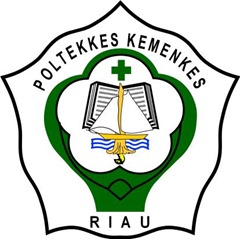 KEMENTERIAN KESEHATAN REPUBLIK INDONESIA   POLITEKNIK KESEHATAN RIAUJURUSAN KEBIDANAN PRODI DIII KEBDANAN PEKANBARU2023ASUHAN KEBIDANAN KOMPREHENSIF PADA NY. I  DI KLINIK PRATAMA TAMAN SARI 2KOTA PEKANBARULaporan tugas akhir ini disusun sebagai salah satu persyaratan menyelesaikan  program pendidikan Diploma III Kebidanan Polteknik Kesehatan Kemenkes RiauLAPORAN TUGAS AKHIROLEH :PUTRI SILVIA YANTIP032015401028KEMENTERIAN KESEHATAN REPUBLIK INDONESIA POLITEKNIK KESEHATAN RIAUJURUSAN KEBIDANAN PRODI DIII KEBDANAN PEKANBARU2023